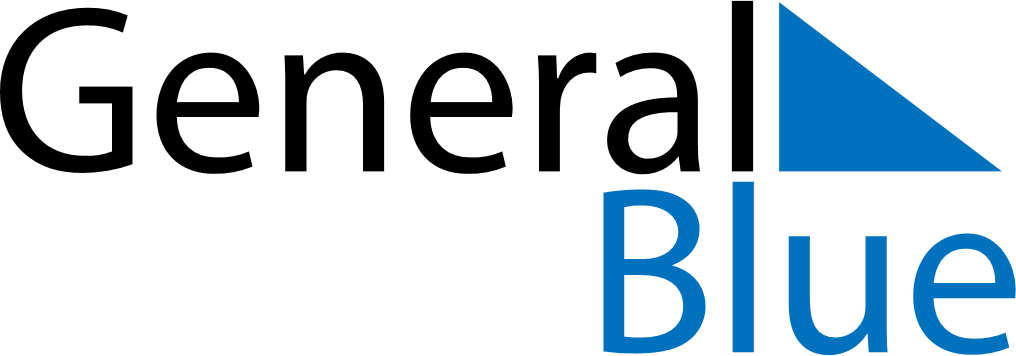 August 2018August 2018August 2018August 2018August 2018August 2018BarbadosBarbadosBarbadosBarbadosBarbadosBarbadosSundayMondayTuesdayWednesdayThursdayFridaySaturday1234Emancipation Day567891011Kadooment Day1213141516171819202122232425262728293031NOTES